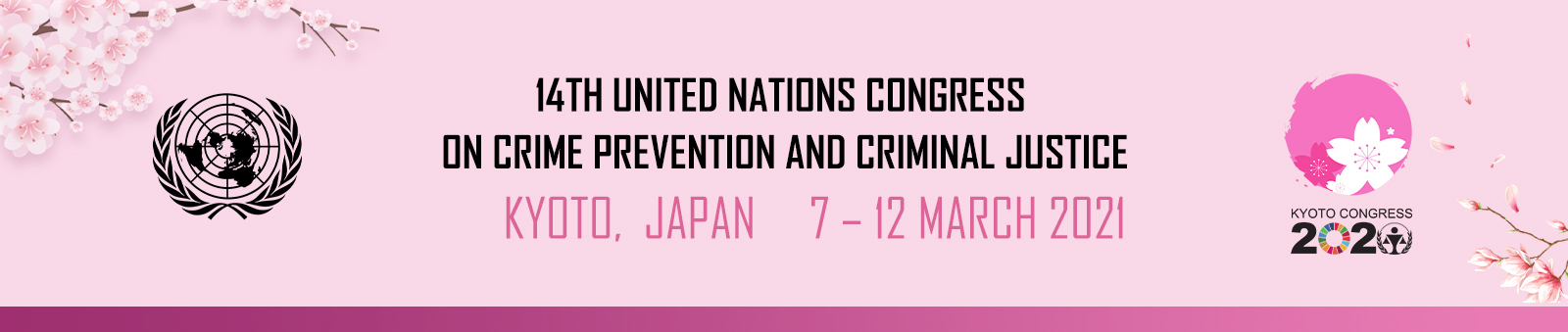 		REGISTRATION FORM Needs to be accompanied by an official letter signed by the Head of the organization and must be attached by each participant to the registration in INDICODeadline for registration: 18 February 2021Intergovernmental Organization:	 The number of participants per Intergovernmental organization is limited to 2 in person participants and 5 online participants. All participants have access to the online platform and can attend all events.After the end of the registration deadline, it will not be possible to change the names of in person and online participants!The email-addresses designated below will receive all correspondence and access links for the individual participantIn person ParticipantsPlease note that in-person participants will be able to join online as observers. In order for an in-person participant to be registered as an online “Speaker” (Plenary/Committee), he/she needs to be listed as “In-person participant” and online “Speaker” (Plenary/Committee) in the registration form.Online ParticipantsIntergovernmental organization may register up to 5 online participants (2 speakers plenary, 2 speakers committee, 1 observer). All 5 registered online participants can join all events of the congress on the events platform. Those registered as online speakers for plenary or committees can in addition also take the floor in the respective meetings. All online participants can take the floor in the ancillary meetings without prior designation, by raising their hand.#ROLEFIRST NAME / FAMILY NAMETITLE/FUNCTIONE-MAIL ADDRESS1In person2In person#ROLEFIRST NAME / FAMILY NAMETITLE/FUNCTIONE-MAIL ADDRESS1Speaker Plenary2Speaker Plenary3Speaker Committee4Speaker Committee5Observer